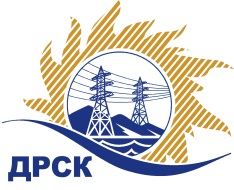 Акционерное Общество«Дальневосточная распределительная сетевая  компания»     (АО «ДРСК»)Протокол №286/МтПиР-ВПзаседания Закупочной комиссии по запросу котировок в электронной формес участием только субъектов МСПна право заключения договора на поставку: «Автомобиль грузовой бортовой» (Лот № 196)СПОСОБ И ПРЕДМЕТ ЗАКУПКИ:запрос котировок в электронной форме  на право заключения договора на поставку: «Автомобиль грузовой бортовой». (Закупка № 196).КОЛИЧЕСТВО ПОДАННЫХ ЗАЯВОК НА УЧАСТИЕ В ЗАКУПКЕ: 2 (две) заявки.КОЛИЧЕСТВО ОТКЛОНЕННЫХ ЗАЯВОК: 0 (ноль) заявок.ВОПРОСЫ, ВЫНОСИМЫЕ НА РАССМОТРЕНИЕ ЗАКУПОЧНОЙ КОМИССИИ:О рассмотрении результатов ценовых предложений Участников.О признании заявок соответствующими условиям Документации о закупке по результатам рассмотрения ценовых предложений.О ранжировке заявок.О выборе победителя закупки.По вопросу № 1Признать объем полученной информации достаточным для принятия решения.Принять к рассмотрению ценовые предложения следующих участников:      По вопросу № 2Признать ценовые предложения следующих Участников:Заявка №89773 ООО «Восток-ДВ»«Желательные» условия Протокола разногласий Заказчиком не принимаются и не будут учитываться при заключении ДоговораЗаявка №91909 ИП Уразов В.И.«Желательные» условия Протокола разногласий Заказчиком не принимаются и не будут учитываться при заключении Договорасоответствующими условиям Документации о закупке и принять их к дальнейшему рассмотрению. По вопросу № 3Утвердить ранжировку заявок:По вопросу № 4Признать Победителем закупки Участника, занявшего 1 (первое) место в ранжировке по степени предпочтительности для Заказчика: ООО «Восток-ДВ» (690039, г. Владивосток, ул. Енисейская, д. 23 «А») с ценой заявки не более 1 640 000.00 руб. без учета НДС.Срок поставки:  до 30.06.2019 г. Гарантийный срок: 12 месяцев или 30 000 км. пробега (что наступит раннее) от даты подписания актов приема-передачи.Условия оплаты:  Предварительная оплата (авансирование) осуществляется в размере 30% от стоимости Товара в течение 30 (тридцати) календарных дней с даты подписания настоящего договора, при условии  получения Покупателем счета, выставленного Поставщиком. Окончательный расчет в размере 70% от стоимости поставленного в течение 30 (тридцати) календарных дней с момента поставки товара на склад грузополучателя и подписания актов сдачи-приемки товара, товарной накладной (ТОРГ-12)  на основании счета, выставленного Поставщиком.Инициатору договора обеспечить подписание договора с Победителем не ранее чем через 10 (десять) календарных дней и не позднее 20 (двадцати) календарных дней после официального размещения итогового протокола по результатам закупки.Победителю закупки в срок не позднее 3 (трех) рабочих дней с даты официального размещения итогового протокола по результатам закупки обеспечить направление по адресу, указанному в Документации о закупке, информацию о цепочке собственников, включая бенефициаров (в том числе конечных), по форме и с приложением подтверждающих документов согласно Документации о закупке.Секретарь Закупочной комиссии1 уровня АО «ДРСК                                              ____________________          Елисеева М.Г.Исп. Чуясова.Тел. (4162) 397-268город БлаговещенскЕИС №31907670766 (МСП)«08» мая 2019 года№п/пДата и время регистрации заявкиНаименование, ИНН Участника и/или его идентификационный номер02.04.2019 07:49Заявка №89773 ООО «Восток-ДВ»03.04.2019 07:32Заявка №91909 ИП Уразов В.И.№п/пДата и время регистрации заявкиИдентификационный номер Участника1.02.04.2019 07:49Заявка №89773 ООО «Восток-ДВ»2.03.04.2019 07:32Заявка №91909 ИП Уразов В.И.Место в ранжировке (порядковый № заявки)Дата и время регистрации заявкиНаименование, адрес и ИНН Участника и его идентификационный номерИтоговая цена заявки, 
руб. без НДС Возможность применения приоритета в соответствии с 925-ПП1 место02.04.2019 07:49Заявка №89773 ООО «Восток-ДВ»1 640 000.00нет2 место03.04.2019 07:32Заявка №91909 ИП Уразов В.И.1 644 000.00нет